________________ № _______________На № _____________________________В связи с окончанием обучения в Учебном центре АО «ВНИГРИ-Геологоразведка» направляем Вам следующие документы:1. Договор УЧ-___ от ______21__ г. – 2 экз.2. Свидетельство № ____  1 экз.3. Протокол квалификационной комиссии № ___ от ____21__ г. – 1 экз.4. Бланк расписки о получении свидетельства № ___ – 1 экз.5. Бланк расписки об изучении, принятии к руководству и выполнению положений и требований ТБ – 1экз.6. Акт приемки-сдачи работ  2 экз.7. Счет-фактура  1 экз. (может быть отправлена по электронной почте)После подписания просим выслать по почте следующие документы:1. Договор – 1 экз. (со штампом «экз. ВНИГРИ-ГЕОЛОГОРАЗВЕДКА»).2. Расписка о получении свидетельства – 1 экз.3. Расписка об изучении и принятии к руководству и выполнению положений и требований ТБ – 1экз.4. Акт сдачи-приемки работ – 1 экз. (со штампом «экз. ВНИГРИ-ГЕОЛОГОРАЗВЕДКА»).Номер квитанции об отправке документов сообщить в Учебный центр по E-mail: geolraz @rusgeology.ruНаш почтовый адрес: АО «ВНИГРИ-Геологоразведка». Учебный центр.Россия, 192019, Санкт-Петербург,ул. Фаянсовая, д.20, корп.2, лит. АРуководитель Учебного центра				Д.Н. Плавский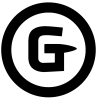 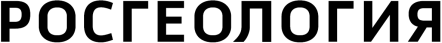 Акционерное общество«ВНИГРИ-Геологоразведка»Россия, 192019, Санкт-Петербург,ул. Фаянсовая, д.20, корп.2, лит. Ател.: (812) 412-76-30,факс: (812) 412-98-83www.geolraz.com,E-mail:  geolraz@rusgeology.ruАкционерное общество«ВНИГРИ-Геологоразведка»Россия, 192019, Санкт-Петербург,ул. Фаянсовая, д.20, корп.2, лит. Ател.: (812) 412-76-30,факс: (812) 412-98-83www.geolraz.com,E-mail:  geolraz@rusgeology.ru